زانكۆی سه‌ڵاحه‌دین-هه‌ولێر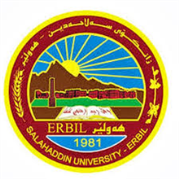 كۆلێژی: ئەندازیاریبه‌شی: پرۆگرامسازیژمێریاری                                                  فۆرمی سه‌روانه‌ی زێده‌كی مامۆستایان                                      مانگی: مایسڕۆژ/ كاتژمێر8:30-9:309:30-10:3010:30-11:3011:30-12:3012:30-1:301:30-2:302:30-3:303:30-4:304:30-5:30شەممەیەك شەممەدوو شەممەسێ شەممەچوار شەممەپێنج شەممەڕۆژڕۆژڕێكه‌وتتیۆری تیۆری پراكتیكیژمارەی سەروانەڕۆژڕێكه‌وتتیۆری پراكتیكیژمارەی سەروانەشەممەشەممەشەممەیەك شەمەیەك شەمە04/301x41x44یەك شەمە05/071x44دوو شەمەدوو شەمە05/01دوو شەمە05/08سێ شەمەسێ شەمە05/022x42x48سێ شەمە05/092x48چوار شەمەچوار شەمە05/03چوار شەمە05/10پێنج شەمەپێنج شەمە05/04پێنج شەمە05/11سه‌رپه‌رشتی پرۆژه‌ی ده‌رچونسه‌رپه‌رشتی پرۆژه‌ی ده‌رچونسه‌رپه‌رشتی پرۆژه‌ی ده‌رچون1x2سه‌رپه‌رشتی پرۆژه‌ی ده‌رچونسه‌رپه‌رشتی پرۆژه‌ی ده‌رچون1x2كۆى كاتژمێره‌كانكۆى كاتژمێره‌كانكۆى كاتژمێره‌كان1414كۆى كاتژمێره‌كانكۆى كاتژمێره‌كان1414ڕۆژڕۆژڕێكه‌وتتیۆری تیۆری پراكتیكیژمارەی سەروانەڕۆژڕێكه‌وتتیۆری پراكتیكیژمارەی سەروانەشەممەشەممەشەممەیەك شەمەیەك شەمە05/141x41x44یەك شەمە05/211x44دوو شەمەدوو شەمە05/15دوو شەمە05/22سێ شەمەسێ شەمە05/162x42x48سێ شەمە05/232x48چوار شەمەچوار شەمە05/17چوار شەمە05/24پێنج شەمەپێنج شەمە05/18پێنج شەمە05/25سه‌رپه‌رشتی پرۆژه‌ی ده‌رچونسه‌رپه‌رشتی پرۆژه‌ی ده‌رچونسه‌رپه‌رشتی پرۆژه‌ی ده‌رچون1x2سه‌رپه‌رشتی پرۆژه‌ی ده‌رچونسه‌رپه‌رشتی پرۆژه‌ی ده‌رچون1x2كۆى كاتژمێره‌كانكۆى كاتژمێره‌كانكۆى كاتژمێره‌كان1414كۆى كاتژمێره‌كانكۆى كاتژمێره‌كان1414ڕۆژڕێكه‌وتتیۆری پراكتیكیژمارەی سەروانەناوی مامۆستا: حنان کمال عبدالکریمنازناوی زانستی: م.یبەشوانەى ياسايى: ١٢بەشوانەی هەمواركراو:٦ته‌مه‌ن:كۆی سەروانە:٨هۆكاری دابه‌زینی نیساب:قوتابی دناوی مامۆستا: حنان کمال عبدالکریمنازناوی زانستی: م.یبەشوانەى ياسايى: ١٢بەشوانەی هەمواركراو:٦ته‌مه‌ن:كۆی سەروانە:٨هۆكاری دابه‌زینی نیساب:قوتابی دناوی مامۆستا: حنان کمال عبدالکریمنازناوی زانستی: م.یبەشوانەى ياسايى: ١٢بەشوانەی هەمواركراو:٦ته‌مه‌ن:كۆی سەروانە:٨هۆكاری دابه‌زینی نیساب:قوتابی دناوی مامۆستا: حنان کمال عبدالکریمنازناوی زانستی: م.یبەشوانەى ياسايى: ١٢بەشوانەی هەمواركراو:٦ته‌مه‌ن:كۆی سەروانە:٨هۆكاری دابه‌زینی نیساب:قوتابی دناوی مامۆستا: حنان کمال عبدالکریمنازناوی زانستی: م.یبەشوانەى ياسايى: ١٢بەشوانەی هەمواركراو:٦ته‌مه‌ن:كۆی سەروانە:٨هۆكاری دابه‌زینی نیساب:قوتابی دناوی مامۆستا: حنان کمال عبدالکریمنازناوی زانستی: م.یبەشوانەى ياسايى: ١٢بەشوانەی هەمواركراو:٦ته‌مه‌ن:كۆی سەروانە:٨هۆكاری دابه‌زینی نیساب:قوتابی دناوی مامۆستا: حنان کمال عبدالکریمنازناوی زانستی: م.یبەشوانەى ياسايى: ١٢بەشوانەی هەمواركراو:٦ته‌مه‌ن:كۆی سەروانە:٨هۆكاری دابه‌زینی نیساب:قوتابی دشەممەناوی مامۆستا: حنان کمال عبدالکریمنازناوی زانستی: م.یبەشوانەى ياسايى: ١٢بەشوانەی هەمواركراو:٦ته‌مه‌ن:كۆی سەروانە:٨هۆكاری دابه‌زینی نیساب:قوتابی دناوی مامۆستا: حنان کمال عبدالکریمنازناوی زانستی: م.یبەشوانەى ياسايى: ١٢بەشوانەی هەمواركراو:٦ته‌مه‌ن:كۆی سەروانە:٨هۆكاری دابه‌زینی نیساب:قوتابی دناوی مامۆستا: حنان کمال عبدالکریمنازناوی زانستی: م.یبەشوانەى ياسايى: ١٢بەشوانەی هەمواركراو:٦ته‌مه‌ن:كۆی سەروانە:٨هۆكاری دابه‌زینی نیساب:قوتابی دناوی مامۆستا: حنان کمال عبدالکریمنازناوی زانستی: م.یبەشوانەى ياسايى: ١٢بەشوانەی هەمواركراو:٦ته‌مه‌ن:كۆی سەروانە:٨هۆكاری دابه‌زینی نیساب:قوتابی دناوی مامۆستا: حنان کمال عبدالکریمنازناوی زانستی: م.یبەشوانەى ياسايى: ١٢بەشوانەی هەمواركراو:٦ته‌مه‌ن:كۆی سەروانە:٨هۆكاری دابه‌زینی نیساب:قوتابی دناوی مامۆستا: حنان کمال عبدالکریمنازناوی زانستی: م.یبەشوانەى ياسايى: ١٢بەشوانەی هەمواركراو:٦ته‌مه‌ن:كۆی سەروانە:٨هۆكاری دابه‌زینی نیساب:قوتابی دناوی مامۆستا: حنان کمال عبدالکریمنازناوی زانستی: م.یبەشوانەى ياسايى: ١٢بەشوانەی هەمواركراو:٦ته‌مه‌ن:كۆی سەروانە:٨هۆكاری دابه‌زینی نیساب:قوتابی دیەك شەمە04/281x44ناوی مامۆستا: حنان کمال عبدالکریمنازناوی زانستی: م.یبەشوانەى ياسايى: ١٢بەشوانەی هەمواركراو:٦ته‌مه‌ن:كۆی سەروانە:٨هۆكاری دابه‌زینی نیساب:قوتابی دناوی مامۆستا: حنان کمال عبدالکریمنازناوی زانستی: م.یبەشوانەى ياسايى: ١٢بەشوانەی هەمواركراو:٦ته‌مه‌ن:كۆی سەروانە:٨هۆكاری دابه‌زینی نیساب:قوتابی دناوی مامۆستا: حنان کمال عبدالکریمنازناوی زانستی: م.یبەشوانەى ياسايى: ١٢بەشوانەی هەمواركراو:٦ته‌مه‌ن:كۆی سەروانە:٨هۆكاری دابه‌زینی نیساب:قوتابی دناوی مامۆستا: حنان کمال عبدالکریمنازناوی زانستی: م.یبەشوانەى ياسايى: ١٢بەشوانەی هەمواركراو:٦ته‌مه‌ن:كۆی سەروانە:٨هۆكاری دابه‌زینی نیساب:قوتابی دناوی مامۆستا: حنان کمال عبدالکریمنازناوی زانستی: م.یبەشوانەى ياسايى: ١٢بەشوانەی هەمواركراو:٦ته‌مه‌ن:كۆی سەروانە:٨هۆكاری دابه‌زینی نیساب:قوتابی دناوی مامۆستا: حنان کمال عبدالکریمنازناوی زانستی: م.یبەشوانەى ياسايى: ١٢بەشوانەی هەمواركراو:٦ته‌مه‌ن:كۆی سەروانە:٨هۆكاری دابه‌زینی نیساب:قوتابی دناوی مامۆستا: حنان کمال عبدالکریمنازناوی زانستی: م.یبەشوانەى ياسايى: ١٢بەشوانەی هەمواركراو:٦ته‌مه‌ن:كۆی سەروانە:٨هۆكاری دابه‌زینی نیساب:قوتابی ددوو شەمە04/29ناوی مامۆستا: حنان کمال عبدالکریمنازناوی زانستی: م.یبەشوانەى ياسايى: ١٢بەشوانەی هەمواركراو:٦ته‌مه‌ن:كۆی سەروانە:٨هۆكاری دابه‌زینی نیساب:قوتابی دناوی مامۆستا: حنان کمال عبدالکریمنازناوی زانستی: م.یبەشوانەى ياسايى: ١٢بەشوانەی هەمواركراو:٦ته‌مه‌ن:كۆی سەروانە:٨هۆكاری دابه‌زینی نیساب:قوتابی دناوی مامۆستا: حنان کمال عبدالکریمنازناوی زانستی: م.یبەشوانەى ياسايى: ١٢بەشوانەی هەمواركراو:٦ته‌مه‌ن:كۆی سەروانە:٨هۆكاری دابه‌زینی نیساب:قوتابی دناوی مامۆستا: حنان کمال عبدالکریمنازناوی زانستی: م.یبەشوانەى ياسايى: ١٢بەشوانەی هەمواركراو:٦ته‌مه‌ن:كۆی سەروانە:٨هۆكاری دابه‌زینی نیساب:قوتابی دناوی مامۆستا: حنان کمال عبدالکریمنازناوی زانستی: م.یبەشوانەى ياسايى: ١٢بەشوانەی هەمواركراو:٦ته‌مه‌ن:كۆی سەروانە:٨هۆكاری دابه‌زینی نیساب:قوتابی دناوی مامۆستا: حنان کمال عبدالکریمنازناوی زانستی: م.یبەشوانەى ياسايى: ١٢بەشوانەی هەمواركراو:٦ته‌مه‌ن:كۆی سەروانە:٨هۆكاری دابه‌زینی نیساب:قوتابی دناوی مامۆستا: حنان کمال عبدالکریمنازناوی زانستی: م.یبەشوانەى ياسايى: ١٢بەشوانەی هەمواركراو:٦ته‌مه‌ن:كۆی سەروانە:٨هۆكاری دابه‌زینی نیساب:قوتابی دسێ شەمە04/302x48ناوی مامۆستا: حنان کمال عبدالکریمنازناوی زانستی: م.یبەشوانەى ياسايى: ١٢بەشوانەی هەمواركراو:٦ته‌مه‌ن:كۆی سەروانە:٨هۆكاری دابه‌زینی نیساب:قوتابی دناوی مامۆستا: حنان کمال عبدالکریمنازناوی زانستی: م.یبەشوانەى ياسايى: ١٢بەشوانەی هەمواركراو:٦ته‌مه‌ن:كۆی سەروانە:٨هۆكاری دابه‌زینی نیساب:قوتابی دناوی مامۆستا: حنان کمال عبدالکریمنازناوی زانستی: م.یبەشوانەى ياسايى: ١٢بەشوانەی هەمواركراو:٦ته‌مه‌ن:كۆی سەروانە:٨هۆكاری دابه‌زینی نیساب:قوتابی دناوی مامۆستا: حنان کمال عبدالکریمنازناوی زانستی: م.یبەشوانەى ياسايى: ١٢بەشوانەی هەمواركراو:٦ته‌مه‌ن:كۆی سەروانە:٨هۆكاری دابه‌زینی نیساب:قوتابی دناوی مامۆستا: حنان کمال عبدالکریمنازناوی زانستی: م.یبەشوانەى ياسايى: ١٢بەشوانەی هەمواركراو:٦ته‌مه‌ن:كۆی سەروانە:٨هۆكاری دابه‌زینی نیساب:قوتابی دناوی مامۆستا: حنان کمال عبدالکریمنازناوی زانستی: م.یبەشوانەى ياسايى: ١٢بەشوانەی هەمواركراو:٦ته‌مه‌ن:كۆی سەروانە:٨هۆكاری دابه‌زینی نیساب:قوتابی دناوی مامۆستا: حنان کمال عبدالکریمنازناوی زانستی: م.یبەشوانەى ياسايى: ١٢بەشوانەی هەمواركراو:٦ته‌مه‌ن:كۆی سەروانە:٨هۆكاری دابه‌زینی نیساب:قوتابی دچوار شەمە05/01ناوی مامۆستا: حنان کمال عبدالکریمنازناوی زانستی: م.یبەشوانەى ياسايى: ١٢بەشوانەی هەمواركراو:٦ته‌مه‌ن:كۆی سەروانە:٨هۆكاری دابه‌زینی نیساب:قوتابی دناوی مامۆستا: حنان کمال عبدالکریمنازناوی زانستی: م.یبەشوانەى ياسايى: ١٢بەشوانەی هەمواركراو:٦ته‌مه‌ن:كۆی سەروانە:٨هۆكاری دابه‌زینی نیساب:قوتابی دناوی مامۆستا: حنان کمال عبدالکریمنازناوی زانستی: م.یبەشوانەى ياسايى: ١٢بەشوانەی هەمواركراو:٦ته‌مه‌ن:كۆی سەروانە:٨هۆكاری دابه‌زینی نیساب:قوتابی دناوی مامۆستا: حنان کمال عبدالکریمنازناوی زانستی: م.یبەشوانەى ياسايى: ١٢بەشوانەی هەمواركراو:٦ته‌مه‌ن:كۆی سەروانە:٨هۆكاری دابه‌زینی نیساب:قوتابی دناوی مامۆستا: حنان کمال عبدالکریمنازناوی زانستی: م.یبەشوانەى ياسايى: ١٢بەشوانەی هەمواركراو:٦ته‌مه‌ن:كۆی سەروانە:٨هۆكاری دابه‌زینی نیساب:قوتابی دناوی مامۆستا: حنان کمال عبدالکریمنازناوی زانستی: م.یبەشوانەى ياسايى: ١٢بەشوانەی هەمواركراو:٦ته‌مه‌ن:كۆی سەروانە:٨هۆكاری دابه‌زینی نیساب:قوتابی دناوی مامۆستا: حنان کمال عبدالکریمنازناوی زانستی: م.یبەشوانەى ياسايى: ١٢بەشوانەی هەمواركراو:٦ته‌مه‌ن:كۆی سەروانە:٨هۆكاری دابه‌زینی نیساب:قوتابی دپێنج شەمەناوی مامۆستا: حنان کمال عبدالکریمنازناوی زانستی: م.یبەشوانەى ياسايى: ١٢بەشوانەی هەمواركراو:٦ته‌مه‌ن:كۆی سەروانە:٨هۆكاری دابه‌زینی نیساب:قوتابی دناوی مامۆستا: حنان کمال عبدالکریمنازناوی زانستی: م.یبەشوانەى ياسايى: ١٢بەشوانەی هەمواركراو:٦ته‌مه‌ن:كۆی سەروانە:٨هۆكاری دابه‌زینی نیساب:قوتابی دناوی مامۆستا: حنان کمال عبدالکریمنازناوی زانستی: م.یبەشوانەى ياسايى: ١٢بەشوانەی هەمواركراو:٦ته‌مه‌ن:كۆی سەروانە:٨هۆكاری دابه‌زینی نیساب:قوتابی دناوی مامۆستا: حنان کمال عبدالکریمنازناوی زانستی: م.یبەشوانەى ياسايى: ١٢بەشوانەی هەمواركراو:٦ته‌مه‌ن:كۆی سەروانە:٨هۆكاری دابه‌زینی نیساب:قوتابی دناوی مامۆستا: حنان کمال عبدالکریمنازناوی زانستی: م.یبەشوانەى ياسايى: ١٢بەشوانەی هەمواركراو:٦ته‌مه‌ن:كۆی سەروانە:٨هۆكاری دابه‌زینی نیساب:قوتابی دناوی مامۆستا: حنان کمال عبدالکریمنازناوی زانستی: م.یبەشوانەى ياسايى: ١٢بەشوانەی هەمواركراو:٦ته‌مه‌ن:كۆی سەروانە:٨هۆكاری دابه‌زینی نیساب:قوتابی دناوی مامۆستا: حنان کمال عبدالکریمنازناوی زانستی: م.یبەشوانەى ياسايى: ١٢بەشوانەی هەمواركراو:٦ته‌مه‌ن:كۆی سەروانە:٨هۆكاری دابه‌زینی نیساب:قوتابی دسه‌رپه‌رشتی پرۆژه‌ی ده‌رچونسه‌رپه‌رشتی پرۆژه‌ی ده‌رچون1x2ناوی مامۆستا: حنان کمال عبدالکریمنازناوی زانستی: م.یبەشوانەى ياسايى: ١٢بەشوانەی هەمواركراو:٦ته‌مه‌ن:كۆی سەروانە:٨هۆكاری دابه‌زینی نیساب:قوتابی دناوی مامۆستا: حنان کمال عبدالکریمنازناوی زانستی: م.یبەشوانەى ياسايى: ١٢بەشوانەی هەمواركراو:٦ته‌مه‌ن:كۆی سەروانە:٨هۆكاری دابه‌زینی نیساب:قوتابی دناوی مامۆستا: حنان کمال عبدالکریمنازناوی زانستی: م.یبەشوانەى ياسايى: ١٢بەشوانەی هەمواركراو:٦ته‌مه‌ن:كۆی سەروانە:٨هۆكاری دابه‌زینی نیساب:قوتابی دناوی مامۆستا: حنان کمال عبدالکریمنازناوی زانستی: م.یبەشوانەى ياسايى: ١٢بەشوانەی هەمواركراو:٦ته‌مه‌ن:كۆی سەروانە:٨هۆكاری دابه‌زینی نیساب:قوتابی دناوی مامۆستا: حنان کمال عبدالکریمنازناوی زانستی: م.یبەشوانەى ياسايى: ١٢بەشوانەی هەمواركراو:٦ته‌مه‌ن:كۆی سەروانە:٨هۆكاری دابه‌زینی نیساب:قوتابی دناوی مامۆستا: حنان کمال عبدالکریمنازناوی زانستی: م.یبەشوانەى ياسايى: ١٢بەشوانەی هەمواركراو:٦ته‌مه‌ن:كۆی سەروانە:٨هۆكاری دابه‌زینی نیساب:قوتابی دناوی مامۆستا: حنان کمال عبدالکریمنازناوی زانستی: م.یبەشوانەى ياسايى: ١٢بەشوانەی هەمواركراو:٦ته‌مه‌ن:كۆی سەروانە:٨هۆكاری دابه‌زینی نیساب:قوتابی دكۆى كاتژمێره‌كانكۆى كاتژمێره‌كان 14 14كاتژمێر	XXX    دینار    دینارواژۆی مامۆستاسەرۆكی بەشڕاگری كۆلیژحنان کمال عبدالکریمپ. ى. د. عباس محمد عليپ. د.شکر قرەنی عزیز